Приложение № 1к договору подряда № ________________от «___» октября 2019 г.Предельные допустимые отклонения в параметрах конструктивных элементов зданияПримечание: 1)Для определения соответствия параметров конструктивных элементов здания условиям Договора после проведения работ (перед их приемкой) из результатов замеров, указанных в Акте №2 (п.5.1. Договора), по соответствующему показателю каждой колонны, балки, фермы, ригели, прогоны, плиты, настилы (включая поперечные ребра плит и настилов), полов вычитается результаты замеров, указанные в Акте №1 (п.3.3.2 Договора), по соответствующему показателю каждой колонны, балки, фермы, ригели, прогоны, плиты, настилы (включая поперечные ребра плит и настилов), полов. Результат такого вычитания (разность) сравнивается с Предельными допустимыми отклонениями после проведения работ перед принятием работ, указанными в столбце 3 настоящего Приложения.2)Для определения соответствия параметров конструктивных элементов здания условиям Договора после принятия работ в течении всего гарантийного срока из результатов замеров, указанных в каждом из актов, составленных в порядке п.7.3, по соответствующему показателю каждой колонны, балки, фермы, ригели, прогоны, плиты, настилы (включая поперечные ребра плит и настилов), полов вычитается результаты замеров, указанные в Акте №2 (п.5.1 Договора), по соответствующему показателю каждой колонны, балки, фермы, ригели, прогоны, плиты, настилы (включая поперечные ребра плит и настилов), полов. Результат такого вычитания (разность) сравнивается с предельными допустимыми отклонениями после принятия работ на протяжении всего гарантийного срока, указанными в столбце 4 настоящего Приложения.ПОДПИСИ СТОРОН:№ п/пНаименование показателя             ряд/осьПредельные допустимые отклонения после проведения работ перед принятием работ (максимальная разница в результатах замеров, указанных в акте №2 (п.5.1 Договора) и акте №1 (п.3.3.2. Договора), не более величины, указанной ниже в мм)Предельные допустимые отклонения после принятия работ на протяжении всего гарантийного срока (максимальная разница в результатах замеров, указанных в актах, составленных в порядке п.7.3 Договора и акте №2 (п.5.1.Договора), не более величины, указанной ниже в мм)1234Предельные допустимые отклонения в параметрах колоннПредельные допустимые отклонения в параметрах колоннПредельные допустимые отклонения в параметрах колоннПредельные допустимые отклонения в параметрах колоннГ/183 мм 17ммГ/193 мм 17ммГ/203 мм17ммГ/213 мм17ммГ/22 3мм 17ммГ/233 мм 17ммГ/243 мм 17ммГ/253 мм 17ммГ/263 мм 17ммГ/273 мм 17ммГ/283 мм 17ммГ/293 мм 17ммГ/303 мм 17ммГ/313 мм 17ммГ/323 мм 17ммГ/333 мм 17ммГ/343 мм 17ммГ/353 мм 17ммГ/363 мм 17ммГ/373 мм 17ммГ/383 мм 17ммГ/393 мм 17ммГ/403 мм 17ммЕ2/403 мм 17ммЕ2/393 мм 17ммЕ2/383 мм 17ммЕ2/373 мм 17ммЕ2/363 мм 17ммЕ2/353 мм 17ммЕ2/343 мм 17ммЕ2/333 мм 17ммЕ2/323 мм 17ммЕ2/313 мм 17ммЕ2/303 мм 17ммЕ2/293 мм 17ммЕ2/283 мм 17ммЕ2/273 мм 17ммЕ2/263 мм 17ммЕ2/253 мм 17ммЕ2/243 мм 17ммЕ2/233 мм 17ммЕ2/223 мм 17ммЕ2/213 мм 17ммЕ2/203 мм 17ммЕ2/193 мм 17ммПредельные допустимые отклонения в параметрах элементов конструкций ряды/оси (Балки, фермы, ригели, прогоны, плиты, настилы (включая поперечные ребра плит и настилов):Предельные допустимые отклонения в параметрах элементов конструкций ряды/оси (Балки, фермы, ригели, прогоны, плиты, настилы (включая поперечные ребра плит и настилов):Предельные допустимые отклонения в параметрах элементов конструкций ряды/оси (Балки, фермы, ригели, прогоны, плиты, настилы (включая поперечные ребра плит и настилов):Предельные допустимые отклонения в параметрах элементов конструкций ряды/оси (Балки, фермы, ригели, прогоны, плиты, настилы (включая поперечные ребра плит и настилов):Д-Г/183 мм 14 ммД-Г/193 мм 14 ммД-Г/203 мм 14 ммД-Г/213 мм 14 ммД-Г/223 мм 14 ммД-Г/233 мм 14 ммД-Г/243 мм 14 ммД-Г/253 мм 14 ммД-Г/263 мм 14 ммД-Г/273 мм 14 ммД-Г/283 мм 14 ммД-Г/293 мм 14 ммД-Г/303 мм 14 ммД-Г/313 мм 14 ммД-Г/323 мм 14 ммД-Г/333 мм 14 ммД-Г/343 мм 14 ммД-Г/353 мм 14 ммД-Г/363 мм 14 ммД-Г/373 мм 14 ммД-Г/383 мм 14 ммД-Г/393 мм 14 ммД-Г/403 мм 14 ммПредельные допустимые планово-высотные отклонения половПредельные допустимые планово-высотные отклонения половПредельные допустимые планово-высотные отклонения половПредельные допустимые планово-высотные отклонения полов69.Г-Е-18/403 мм3 ммПревышение одного рельса над другим, измеренное в любой плоскости, перпендикулярной направлению рельс в сушиле ПГППревышение одного рельса над другим, измеренное в любой плоскости, перпендикулярной направлению рельс в сушиле ПГППревышение одного рельса над другим, измеренное в любой плоскости, перпендикулярной направлению рельс в сушиле ПГППревышение одного рельса над другим, измеренное в любой плоскости, перпендикулярной направлению рельс в сушиле ПГП70.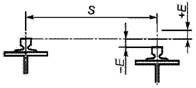 2 мм2 мм    Заказчик:Управляющий директорООО «ВОЛМА-Оренбург»_______________ Д.Г. Рябенко  Подрядчик: